Assessment of Foot Pain or Discomfort in Patient with Diabetes(Please undertake assessments 1 and 2)Assessment 1: The Edinburgh Claudication Questionnaire: CAD/PVD A positive questionnaire diagnosis of claudication is made only if the “correct” answer is given to all questions. This means that each answer must match  Assessment 2: Assessment for Neuropathic PainNB- neuropathy and claudication can co-existIf the patient’s symptoms are not characteristic of either neuropathic pain or claudication pain, then refer to the GP for further investigation.The most common type of diabetic peripheral neuropathy (DPN) is a bilaterally symmetrical (involving both lower limbs), sensory (involving sensations), distal (starts from the feet and ascends upwards) neuropathy.QuestionsQuestionsExpectedAnswerPatient AnswerDo you get pain or discomfort in your leg (s) when you walk?=Yes     =No   =Unable to walkIf you answered “yes” to question 1, please answer the following questionsDo you get pain or discomfort in your leg (s) when you walk?=Yes     =No   =Unable to walkIf you answered “yes” to question 1, please answer the following questionsYesDoes the pain ever begin when you are standing or sitting still?Does the pain ever begin when you are standing or sitting still?NoDo you get it when you walk uphill or in a hurry?Do you get it when you walk uphill or in a hurry?YesDo you get it when you walk at an ordinary pace or level?Do you get it when you walk at an ordinary pace or level?YesWhat happens if you stand still?Usually continues for more than 10 minutes?Usually disappears in 10 minutes or less?What happens if you stand still?Usually continues for more than 10 minutes?Usually disappears in 10 minutes or less?NoYesWhere do you get the pain or discomfort?Mark the place(s) with an “X” on the diagramWhere do you get the pain or discomfort?Mark the place(s) with an “X” on the diagramWhere do you get the pain or discomfort?Mark the place(s) with an “X” on the diagramWhere do you get the pain or discomfort?Mark the place(s) with an “X” on the diagram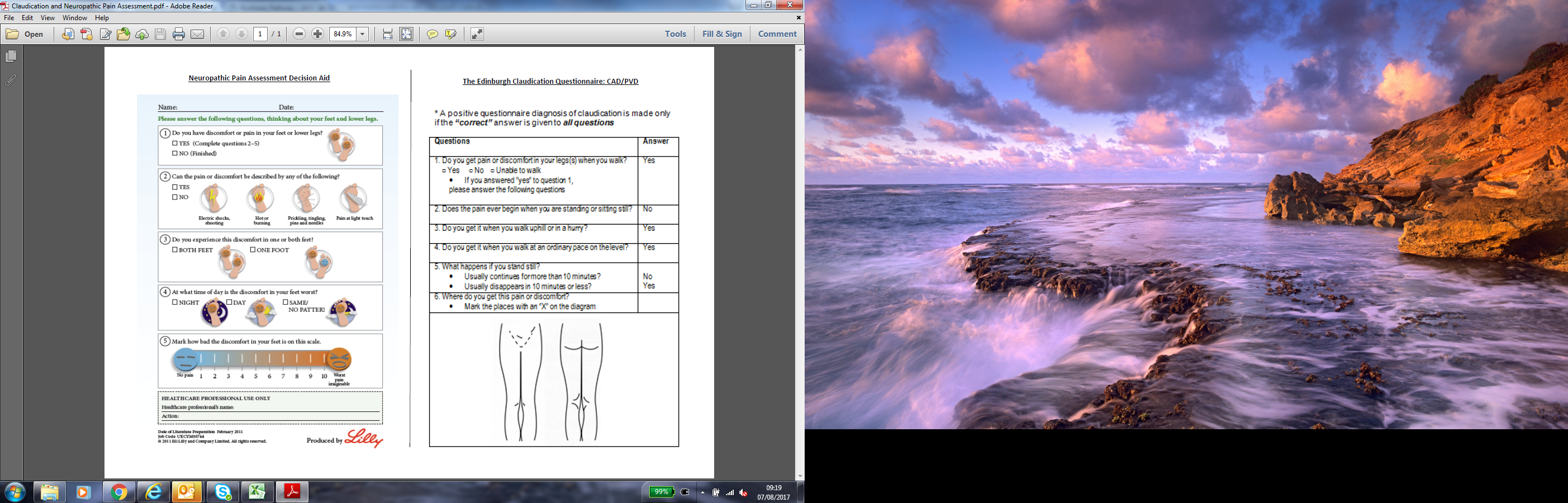 ActionRefer to vascular team for assessmentRefer to vascular team for assessmentRefer to vascular team for assessmentAnswerDoes the patient complain of ANY of the following in their feet?Does the patient complain of ANY of the following in their feet?Pain caused by stimulus that does not usually cause painDoes the patient complain of ANY of the following in their feet?Does the patient complain of ANY of the following in their feet?Severe pain in response to a stimulus that usually causes some painDoes the patient complain of ANY of the following in their feet?Does the patient complain of ANY of the following in their feet?Unpleasant, abnormal sensation such as numbness, pins and needles or burningDoes the patient complain of ANY of the following in their feet?Does the patient complain of ANY of the following in their feet?Abnormal sensation which is not unpleasantIf the answer is “YES”, then the symptoms are likely to be due to peripheral neuropathy. Peripheral neuropathy due to diabetes usually involves both feet symmetrically. If the symptoms of neuropathy are unilateral, then causes other than diabetes must be considered.If the answer is “YES”, then the symptoms are likely to be due to peripheral neuropathy. Peripheral neuropathy due to diabetes usually involves both feet symmetrically. If the symptoms of neuropathy are unilateral, then causes other than diabetes must be considered.If the answer is “YES”, then the symptoms are likely to be due to peripheral neuropathy. Peripheral neuropathy due to diabetes usually involves both feet symmetrically. If the symptoms of neuropathy are unilateral, then causes other than diabetes must be considered.If the answer is “YES”, then the symptoms are likely to be due to peripheral neuropathy. Peripheral neuropathy due to diabetes usually involves both feet symmetrically. If the symptoms of neuropathy are unilateral, then causes other than diabetes must be considered.Action If neuropathic pain is suspected refer to a clinician for treatment. Follow advised treatment guide on page 2 of this document.If neuropathic pain is suspected refer to a clinician for treatment. Follow advised treatment guide on page 2 of this document.If neuropathic pain is suspected refer to a clinician for treatment. Follow advised treatment guide on page 2 of this document.